   ПРИНЯТО Общим собранием работников ЧДОУ «Школа-сад«РАЗВИТИЕ»протокол от 11.01.2021 № 1   УТВЕРЖДАЮДиректор ЧДОУ «Школа-сад «РАЗВИТИЕ» 	Т.А.Яхнич Приказ от 11.01.2021 года №  	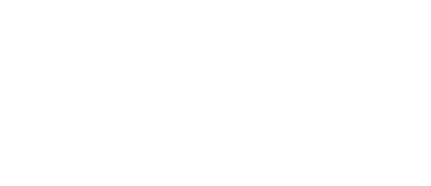 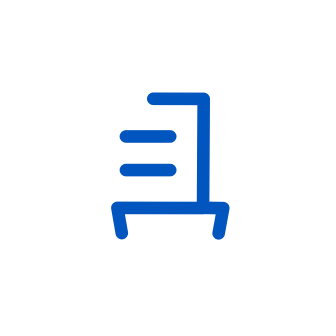 с учётом мнения Совета родителей ЧДОУ «Школа-сад «РАЗВИТИЕ»протокол от 11.01.2021 года № 	ПРАВИЛА ВНУТРЕННЕГО РАСПОРЯДКА ОБУЧАЮЩИХСЯЧАСТНОГО ДОШКОЛЬНОГО ОБРАЗОВАТЕЛЬНОГО  УЧРЕЖДЕНИЯ«Школа-сад «РАЗВИТИЕ»(ЧДОУ «Школа-сад «РАЗВИТИЕ»)Санкт-Петербург 2021ОБЩИЕ ПОЛОЖЕНИЯНастоящие Правила внутреннего распорядка обучающихся Частного дошкольного образовательного учреждения «Школа-сад «РАЗВИТИЕ» , (далее – ЧДОУ) разработаны на основе Федерального       закона        от        29.12.2012        №        273-ФЗ        "Об        образовании в Российской   Федерации",   СП   2.4.3648-20   Санитарно-эпидемиологические   требования к организациям воспитания и обучения, отдыха и оздоровления детей и молодежи", утвержденных постановлением Главного государственного санитарного врача Российской Федерации от 28 сентября 2020 года № 28, "Порядка организации и осуществления образовательной деятельности по основным общеобразовательным программам - образовательным программам дошкольного образования", утвержденного Приказом Министерства просвещения Российской Федерации от 31.07.2020 г. №373, Устава ЧДОУ.Настоящие	Правила	внутреннего	распорядка	обучающихся	(далее	–	Правила) разработаны с целью обеспечения :-успешной	реализации	целей	и	задач	образовательной	деятельности	и	деятельности по осуществлению  присмотра и ухода за обучающимися,-комфортного и безопасного пребывания обучающихся в ЧДОУ-соблюдения и защиты законных прав и интересов обучающихся в ЧДОУ.Настоящие Правила принимаются общим собранием работников ЧДОУ с учетом мнения Совета родителей (законных представителей) обучающихся, утверждаются заведующим ЧДОУ.Настоящие Правила являются обязательными для исполнения всеми участниками образовательных отношений.Настоящие Правила вступают в силу: с 01.01.2021. и действуют до их отмены и/или принятия новых Правил.При приеме детей в ЧДОУ администрация ЧДОУ обязана ознакомить их родителей (законных представителей) с настоящими Правилами.Копии настоящих Правил размещаются для информирования родителей (законных представителей)    обучающихся    на    информационном    стенде    в     ЧДОУ,     а     также на официальном сайте ЧДОУ в сети Интернет.Администрация, Педагогический Совет, Общее собрание работников ЧДОУ, а также Совет родителей обучающихся имеют право вносить предложения по усовершенствованию, изменению, дополнению настоящих Правил, которые рассматриваются и принимаются на общем собрании работников ЧДОУ.ОРГАНИЗАЦИЯ ОБРАЗОВАТЕЛЬНОГО ПРОЦЕССАРежим работы и длительность пребывания в ЧДОУ обучающихся определяется Уставом ЧДОУ.Основу режима пребывания обучающихся в ЧДОУ (группе) составляет установленный распорядок сна и бодрствования, приемов пищи, прогулок, гигиенических и оздоровительных процедур, форм непосредственно образовательной деятельностиразработанный в соответствии с	требованиями действующих в Российской Федерации законодательных актов в области дошкольного образования.Образовательная    деятельность    в        ЧДОУ    осуществляется    в    соответствии с утвержденной основной образовательной программой дошкольного образования разработанной ЧДОУ в соответствии с Федеральным государственным образовательным стандартом дошкольного образования (далее ФГОСДО) и Уставом ЧДОУ.Обучение детей в ЧДОУ осуществляется на русском языке.Максимально допустимая образовательная нагрузка на детей дошкольного возраста осуществляется в соответствии с требованиями действующих в Российской Федерации законодательных актов в области дошкольного образования.Обучение в ЧДОУ осуществляется в очной форме. Освоение образовательных программ дошкольного образования не сопровождается проведением промежуточных аттестаций и итоговой аттестации обучающихся.Запрещается привлекать обучающихся без согласия их родителей (законных представителей) к труду, не предусмотренному образовательными программами дошкольного образования.В ЧДОУ обеспечивается равный доступ обучающихся к образованию с учетом разнообразия   особых   образовательных    потребностей,    индивидуальных    особенностей их развития, возможностей, интересов и способностей.Организация   прогулок   с   детьми   осуществляется   педагогами   ежедневно   2   раза в день общей продолжительностью не менее 3-х часов с учетом возраста детей, сезонными погодными условиями. В дождливую, ветреную, морозную погоду продолжительность прогулки сокращается.Предоставление         дополнительных         платных         образовательных         услуг для обучающихся осуществляется в соответствии с действующим законодательством Российской Федерации, Уставом ЧДОУ.Право на занятие педагогической деятельностью в образовательном учреждении имеют    лица,     имеющие     среднее     профессиональное     или     высшее     образование и   отвечающие   квалификационным   требованиям    (или   профессиональным   стандартам). К   педагогической   и   иной   трудовой   деятельности   в   ЧДОУ    не   допускаются    лица по основаниям, установленным законодательством Российской Федерации.ОХРАНА ЖИЗНИ И ЗДОРОВЬЯ ОБУЧАЮЩИХСЯЧДОУ обеспечивает условия для охраны жизни и здоровья обучающихся путем проведения следующих мероприятий:Соблюдение государственных санитарно-гигиенических правил и нормативов (СанПиН) и других законодательных актов Российской Федерации и Санкт-Петербурга, непосредственно регламентирующих деятельность ЧДОУ в части охраны жизни и здоровья обучающихся);Осуществление текущего ежедневного контроля за состоянием здоровья обучающихся;Систематическое       проведение        санитарно-гигиенических,        профилактических и оздоровительных мероприятий;Обучение детей основам здорового образа жизни, основам безопасного поведения в помещении, на улице, в транспорте, правилам дорожного движения для пешехода и др. Расследование и учет несчастных случаев с обучающимися во время пребывания в ЧДОУ в соответствии с требованиями действующего законодательства.Ежедневный утренний прием детей проводится администраторами ,которые опрашивают родителей о состоянии здоровья детей с проведением бесконтактной        термометрии.         Выявленные         больные         дети         или         дети с подозрением на заболевание в ЧДОУ не принимаются.Родители (законные представители) должны приводить ребенка в ЧДОУ здоровым, а так же информировать администрацию о каких-либо изменениях, произошедших в его состоянии здоровья дома, о причинах отсутствия ребенка в ЧДОУ.Заболевших в течение дня детей изолируют от здоровых детей (временно размещают в специально оборудованном изоляторе медицинского блока) до прихода родителей или до перевода в медицинскую организацию или до приезда скорой помощи с информированием родителей.После    перенесенного    заболевания        дети    принимаются    в    ЧДОУ    только при наличии медицинского заключения (медицинской справки), которое предоставляется медицинскому работнику.С целью предупреждения распространения инфекционных заболеваний среди обучающихся, во избежание нахождения в коллективе детей обучающихся, находившихся на краткосрочном домашнем лечении без наблюдения специалистов медицинского учреждения, родители обучающихся обязаны посредством письменного заявления предупредить об отсутствии ребенка в ЧДОУ по уважительным причинам (не связанным с заболеванием ребенка)      педагогов       группы       или       администрацию       ЧДОУ       не       позднее, чем за 1 день до даты отсутствия обучающегося в ЧДОУ.С целью обеспечения охраны жизни и здоровья обучающихся на основании приказа заведующего может осуществляться временный перевод обучающихся в другие группы, (в том числе в другую возрастную группу) в связи с :-необходимостью проведения карантинных и иных мероприятий, направленных на охрану здоровья и предупреждение возникновения заболеваний детей (в соответствиис требованиями санитарных правил и нормативов Российской Федерации, регулирующих порядок проведения профилактики различных инфекционных заболеваний).-закрытием группы в связи с аварийными ситуациями в ЧДОУ и т.п.Перевод детей в другие группы с целью разобщения при проведении вакцинации детей против полиомиелита осуществляется в соответствии с действующим в ЧДОУ "Положением о порядке разобщения обучающихся при проведении иммунизации против полиомиелита"Детская мебель, оборудование помещений ЧДОУ и территории для прогулок являются безвредными для здоровья детей и учитывают специфику организации педагогического процесса, а также должны соответствовать росту, возрасту детей, индивидуальным особенностям развития детей с ограниченными возможностями здоровья согласно с требованиям действующих санитарных правил.В ЧДОУ используются игрушки, отвечающие санитарно-эпидемиологическим требованиям и имеющие документы, подтверждающие безопасность, которые могут быть подвергнуты влажной обработке (стирке) и дезинфекции. Мягко набивные и пенолатексные ворсованные игрушки для детей дошкольного возраста следует использовать только в качестве дидактических пособий.Размещение аквариумов, животных, птиц в помещениях   групповых   помещениях не допускается.Родители (законные   представители)   обучающегося   должны   приводить   ребенка в опрятном виде, чистой одежде и обуви. Родители должны обеспечивать соответствие одежды и   обуви   ребенка   времени   года   и   температуре   воздуха,   его   возрастным и индивидуальным особенностям (обувь должна легко сниматься и надеваться, застежки одежды и обуви должны быть в исправном состоянии и др.).Родители (законные представители) обучающегося обязаны соблюдать законодательные акты Российской Федерации и локальные акты ЧДОУ, направленные на охрану и укрепление здоровья обучающихся ЧДОУ.ОБЕСПЕЧЕНИЕ БЕЗОПАСНОСТИ ОБУЧАЮЩИХСЯПосторонним лицам запрещено находиться в помещениях и на территории ЧДОУ без разрешения администрации. С целью безопасности обучающихся ЧДОУ обеспечивает контроль за входом в здание и на территорию (установка домофонов, видеонаблюдение).Для обеспечения безопасности родители (законные представители) должны лично передавать ребенка воспитателю группы при утреннем приеме. Родителям (законным представителям)   обучающихся    запрещается    забирать    детей    из    группы    находясь в состоянии алкогольного и/или наркотического опьянения.Родителям   (законным   представителям)   запрещается       поручать   забирать   детей из группы лицам, не достигшим   возраста    18 лет, лицам в состоянии алкогольного и/или наркотического опьянения, лицам, имеющим отклонения в состоянии здоровья, затрудняющим осуществление надлежащего присмотра и ухода за ребенком. Передача детей иным дееспособным лицам (не являющимися законными представителями) разрешается только на основании письменного заявления родителей (законных представителей) обучающихся с указанием полных ФИО и приложением копии паспортных данных доверенных лиц.Родители (законные представители) должны   соблюдать   режим   работы   ЧДОУ. Не допускается приводить ребенка в ЧДОУ ранее 9.30 часРодители (законные представители) обучающихся должны своевременно сообщать администрации об изменении номера контактного телефона,   места   жительства, места работы, смене документов обучающегося (свидетельство о рождении, пенсионное страховое свидетельство, медицинский полис)Во избежание несчастных случаев родители (законные представители) обучающихся, приводя ребенка в ЧДОУ, должны проверять содержимое (карманов, сумочек и др.) на наличие опасных предметов. Не допускается приносить в ЧДОУ острые, режущие, хрупкие, стеклянные предметы, мобильные телефоны, планшеты и гаджеты, а также, во избежание попадания в дыхательные пути или пищеварительный тракт ребенка, мелкие предметы и игрушки с мелкими деталями (бусинки, пуговицы и т. п.), лекарственные средства, продукты питания.Родителям и работникам ЧДОУ запрещается курение в помещениях и на территории ЧДОУ.ОРГАНИЗАЦИЯ ПИТАНИЯ ОБУЧАЮЩИХСЯ.ЧДОУ обеспечивает   гарантированное   сбалансированное   питание   воспитанников  с учетом их возраста, физиологических потребностей в основных пищевых веществах и энергии   по   утвержденным   нормам   в   соответствии   с   требованиями   действующих в Российской Федерации законодательных актов, регламентирующих организацию общественного питания, в том числе, в дошкольных учреждениях.Питание обучающихся организуется в соответствии с действующим в ЧДОУ "Положением об организации питания", являющимся локальным актом ЧДОУ.ЧДОУ обеспечивает доступность ежедневной информации по питанию детей (меню) для ознакомления родителей (законных представителей) обучающихся.Для организации питьевого режима обучающихся используется охлажденная кипяченая питьевая вода, смена воды производится не реже, чем каждые 3 часа.Контроль за организацией и качеством питания обеспечивает администрация ЧДОУ и Совет по питанию.ПРАВА ОБУЧАЮЩИХСЯЧДОУ реализует право обучающихся на безопасность, охрану жизни, физического и психического здоровья, присмотр и  уход, на качественное образование в соответствии с ФГОС дошкольного образования.Обучающиеся ЧДОУ, имеют право:на предоставление условий для качественного образования и разностороннего развития с учетом возрастных и индивидуальных особенностей;уважение человеческого достоинства, защиту от всех форм физического и психического насилия, охрану жизни и здоровья;развитие творческих способностей и интересов, включая участие в конкурсах, смотрах- конкурсах, олимпиадах, выставках, физкультурных и спортивных мероприятиях;поощрение за успехи в образовательной, творческой, спортивной деятельности;бесплатное пользование необходимыми учебными пособиями, средствами обучения и воспитания, предусмотренными реализуемой в ЧДОУ образовательной программой дошкольного образования.пользование имеющимися в ЧДОУ объектами культуры и спорта, лечебно-оздоровительной инфраструктурой в установленном порядке в соответствии с Уставом ЧДОУ;получение дополнительных образовательных услуг в порядке, установленном действующим законодательством, Уставом ЧДОУ.МЕРЫ ПООЩРЕНИЯ И ДИСЦИПЛИНАРНОГО ВОЗДЕЙСТВИЯМеры         дисциплинарного         воздействия          к          обучающимся          ЧДОУ не применяются. Применение мер   физического   и   (или)   психического   воздействия по отношению к обучающимся ЧДОУ не допускается.Дисциплина в ЧДОУ поддерживается на основе взаимного уважения человеческого достоинства всех участников образовательных отношений в соответствии с Уставом учреждения, договором с родителями (законными представителями) обучающихся, настоящими Правилами.Поощрение воспитанников ЧДОУ за успехи в образовательной, спортивной, творческой деятельности проводится по итогам конкурсов, соревнований и другихмероприятий в виде вручения грамот, дипломов, сертификатов, призов   в соответствии с    реализуемыми    в ЧДОУ     образовательными программами дошкольного образования и возрастом детей.ЗАКЛЮЧИТЕЛЬНЫЕ ПОЛОЖЕНИЯУчастники образовательных отношений обязаны осуществлять эффективное взаимодействие    с целью обеспечения полноценных условий для успешного развития и образования детей, охраны их жизни и здоровья, получения качественного дошкольного образования.По   вопросам   образования   и   развития   детей,   обеспечения   присмотра   и   ухода за   детьми   родители    (законные    представители)    обучающихся    могут    обращаться за консультацией к администрации учреждения и педагогам ЧДОУ.Для разрешения возникающих спорных или конфликтных ситуаций, защиты прав и интересов детей родители (законные представители) обучающихся имеют право обращаться в Комиссию по урегулированию споров между участниками образовательных отношений, созданную    в     ЧДОУ     в     соответствии     со     ст.     45     Федерального     закона     РФ от 29.12.2012 № 273-ФЗ «Об образовании в Российской Федерации».